平成28年度助産師職能集会・研修会のご案内1．日時：平成28年7月30日（土）13：00～（12：30～受付）2．場所：和歌山県看護研修センター・研修室2 3．研修会内容：「社会的ハイリスク妊産褥婦の支援」4．対象：職能集会は助産師会員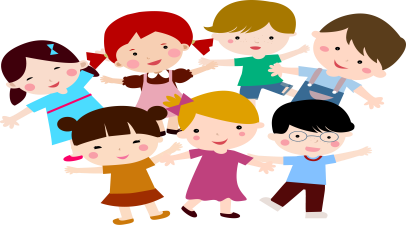 研修会は、助産師・保健師・看護師・他関係職種5．参加費：無料（非会員は1000円）6．申込期間：平成28年6月28日（火）～7月19日（月）7．申込方法：研修申込み要項に添い、研修会受講申込書（様式1）にてお申し込み下さい。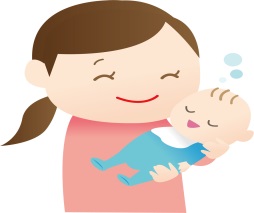 主催：和歌山県看護協会助産師職能委員会